Администрация Горняцкого сельского поселения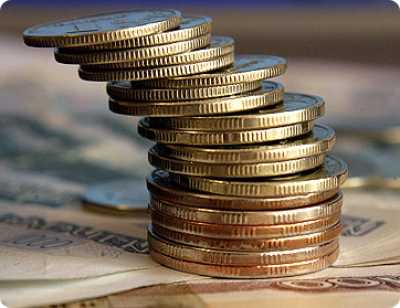 Проект Бюджета Горняцкого сельского поселения Белокалитвинского района на 2021 – 2023 годыОсновы формирования бюджета на 2021 год и на плановый период 2022 и 2023 годовМуниципальные программы Горняцкого сельского поселения  на 2014-2016 годыПроект Бюджета на 2021 год и на плановый период 2022 и 2023 годов направлен на решение следующих ключевых задач:Основные параметры проекта бюджета Горняцкого сельского поселения Белокалитвинского района на 2021 год и   плановый период 2022 и 2023 годов.(тыс. рублей)Динамика доходов бюджета Горняцкого сельского поселения Белокалитвинского районаОбластной бюджетМестный бюджетСтруктура собственных доходов бюджета Горняцкого сельского поселения Белокалитвинского района в 2021 году  6 728,0 тыс. руб.Динамика поступления налога на доходы физических лиц в части местного бюджета (тыс. руб.)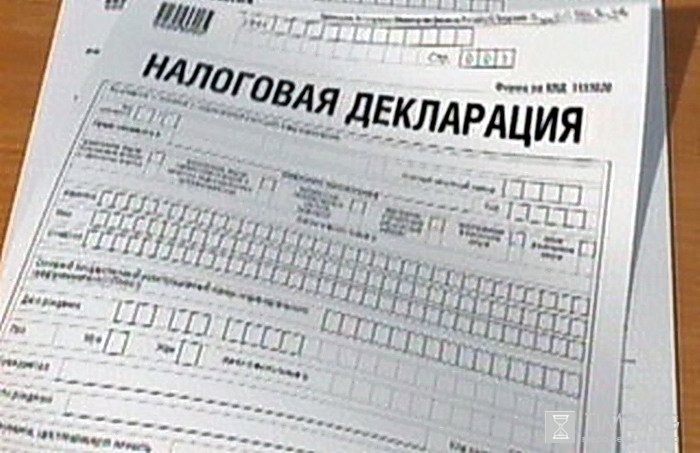 Безвозмездные поступления в бюджет Горняцкого сельского поселения Белокалитвинского района тыс. руб.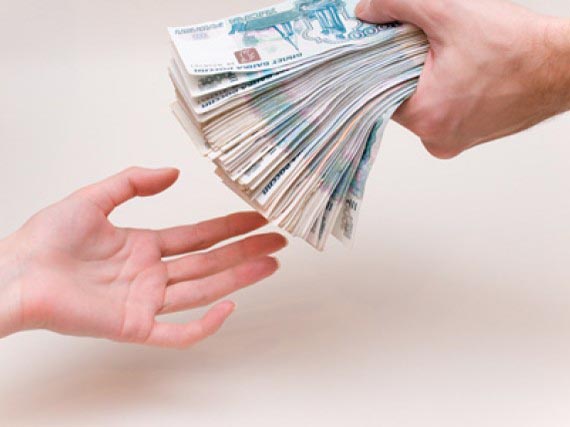 Динамика расходов бюджета Горняцкого сельского поселения Белокалитвинского района        тыс. руб.Расходы бюджета Горняцкого сельского поселения Белокалитвинского района в 2021 году90 768,6 тыс. рублей	Динамика расходов бюджета Горняцкого сельского поселения Белокалитвинского района на культуруКультура и кинематографияРасходы бюджета Горняцкого сельского поселения Белокалитвинского района на реализацию муниципальных  целевых программТыс. рублейОбъем межбюджетных трансфертов, перечисляемых из местного бюджета бюджету Белокалитвинского района на финансирование расходов, связанных с передачей осуществления части полномочий органов местного самоуправления Горняцкого сельского поселения органам местного самоуправления Белокалитвинского района   Показатель2020год2021 год2022 год2023 годРешениеПроектПроектПроектI.Доходы108407,486268,617326,722875,9из них:Налоговые и неналоговые доходы5763,86728,06880,96986,0Безвозмездные поступления102643,679540,610445,815889,9II.Расходы, всего108457,490768,617326,722875,9III.Дефицит (-), профицит (+)-50,0-4500,00,00,0VI.Источники финансирования дефицита0,00,00,00,0Наименование передоваемого полномочия2020год2021 год2022 год2023 годРасходы в области культуры57,760,961,461,4Расходы по организации исполнительно-распорядительных функций в области архитектуры и градостроительства37,332,832,832,8Расходы по организации исполнительно-распорядительных функций по обеспечению малоимущих граждан, проживающих в поселении и нуждающихся в улучшении жилищных условий, жилыми помещениями в соответствии с жилищным законодательством146,1146,1146,1146,1Расходов, связанных с передачей переданных полномочий органов местного самоуправления Горняцкого сельского поселения органам местного самоуправления Белокалитвинского района по осуществлению внешнего муниципального финансового контроля44,444,944,944,9Расходов, связанных с передачей переданных полномочий органов местного самоуправления Горняцкого сельского поселения органам местного самоуправления Белокалитвинского района по осуществлению внутреннего муниципального финансового контроля37,137,937,937,9ИТОГО322,6322,6323,1323,1